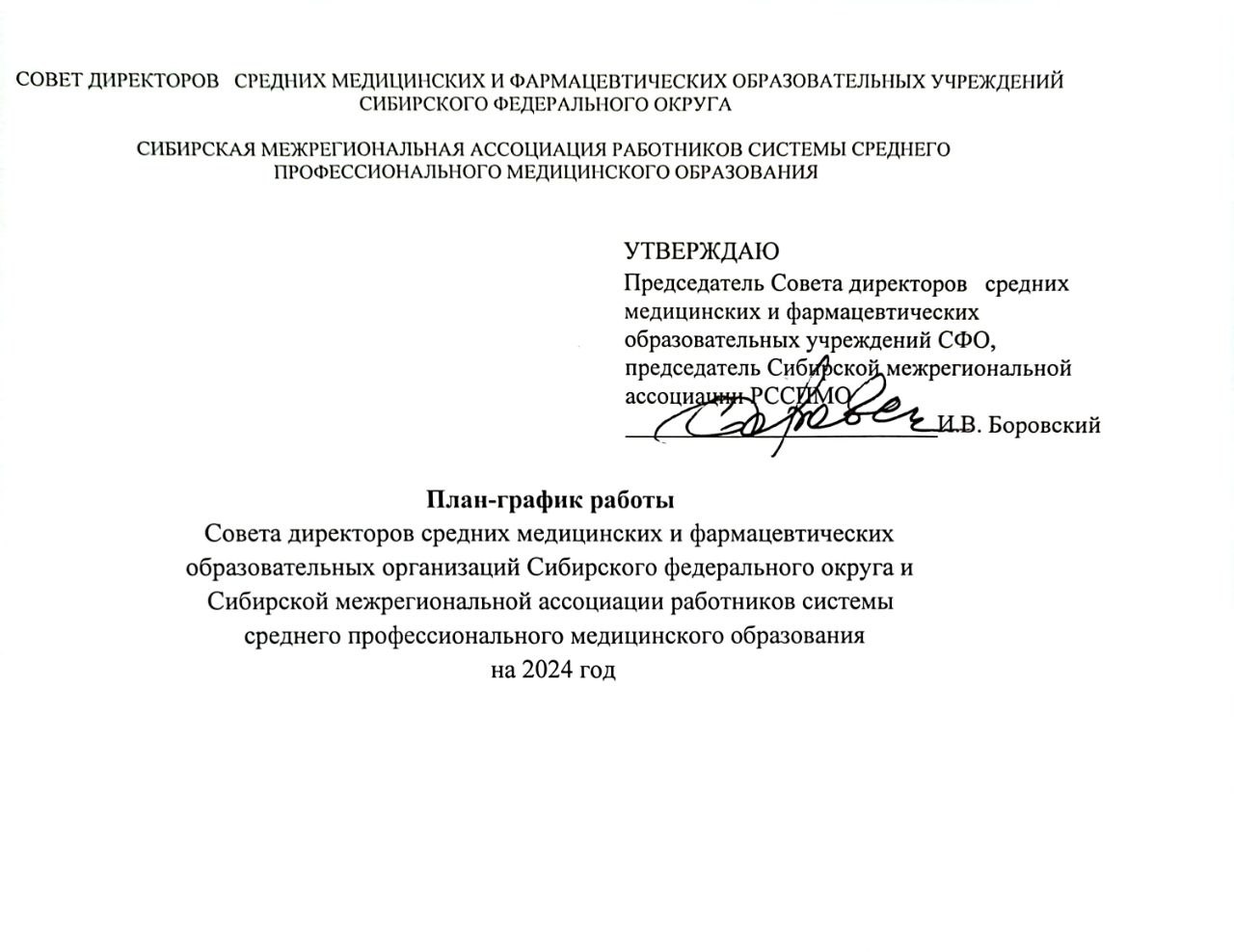 План-график работы Сибирской межрегиональной ассоциации работниковсистемы среднего профессионального медицинского образования на 2024 год№ п\пМероприятиеОтветственныйЯнварьЯнварьЯнварь1Межрегиональный заочный конкурс мультимедийных презентаций на английском языке «Выдающие врачи, прославившие российскую медицину» среди студентов профессиональных образовательных организаций медицинского профиляСоловьев А.М., директор ОГБПОУ «Братский медицинский колледж»ФевральФевральФевраль2Межрегиональная научно-практическая конференция преподавателей «День науки – 2024 г.»Данилина Н.В, директор ГАПОУ ТО «Тобольский медицинский колледж имени В.Солдатова»3Межрегиональный студенческий конкурс литературных обращений от имени медицинского работника к пациентуГолубева Н. А., директор ОГБПОУ«Черемховский медицинский колледж им. Турышевой А.А.»4Межрегиональная студенческая онлайн – олимпиада «Лучший фельдшер – диагност» по профессиональному модулю ПМ.01 Диагностическая деятельность специальности 31.02.01 Лечебное делоБордова Е.Б., директор ОГБПОУ «Тулунский медицинский колледж»5Межрегиональный заочный студенческий конкурс на лучший буклет по профилактике неинфекционных заболеваний для специальности 31.02.01. Лечебное делоКругликов Т.Я., директор КГБПОУ «Родинский медицинский колледж»6Межрегиональная заочная студенческая научно-исследовательская конференция обучающихся «Медицина. Здоровье. Образование»Соловьев А.М., директор ОГБПОУ «Братский медицинский колледж»7Межрегиональный студенческий конкурс «Их именами названы улицы»Третьякова Е.Н., директор ОГБПОУ «Саянский медицинский колледж»8Межрегиональный конкурс мультимедийных презентаций для лекционного сопровождения МДК.04.01 Общий уход за пациентами, МДК.01.02 Оказание медицинских услуг по уходуПопова О.А., директор ОГБПОУ «Усольский медицинский техникум»9VIII Межрегиональный студенческий конкурс санитарно-просветительских работЛожкина Т.Ю., директор ОГБПОУ «Томский базовый медицинский колледж»10Межрегиональный заочный конкурс методических разработок по ПМ.03 Проведение мероприятий по профилактике неинфекционных и инфекционных заболеваний, формированию здорового образа жизни, среди преподавателей медицинских образовательных организаций системы СПО специальности 34.02.01 Сестринское дело Хичибеева А.И., директор ОГБПОУ «Усть-Ордынский медицинский колледж им. Шобогорова М.Ш.»11Межрегиональная научно-практическая студенческая конференция, посвященная Дню Российской наукиЛожкина Т.Ю., директор ОГБПОУ «Томский базовый медицинский колледж»Межрегиональный студенческий заочный конкурс эссе «Моя мама – лучшая!», посвященный Году семьи в России Боровский И.В., директор БПОУ Омской области «Медицинский колледж»МартМартМарт12Межрегиональная комплексная олимпиада для студентов 1 курса на базе основного общего образованияПопова О.А., директор ОГБПОУ «Усольский медицинский техникум»13Межрегиональная студенческая олимпиада по биологии Замбалова С.Д., директор ГАПОУ «Республиканский базовый медицинский колледж имени Э.Р. Раднаева»14Межрегиональный студенческий заочный конкурс видеороликов «Моя будущая профессия: Зубной техник, Гигиенист профилактический»Козлова Л.С., директор Медицинского колледжа железнодорожного транспорта ФГБОУ ВО ИрГУПС15Межрегиональная студенческая олимпиада профессионального мастерства по специальности 34.02.01 Сестринское делоКозлова Л.С., директор Медицинского колледжа железнодорожного транспорта ФГБОУ ВО ИрГУПС16III  Межрегиональная заочная студенческая олимпиада «Лекарственные растения Сибири»Кокарева С.А., директор ОГБПОУ «Нижнеудинское медицинское училище»17Межрегиональный заочный конкурс методических разработок по МДК 04.02 Сестринский уход и реабилитация пациентов терапевтического профиля разных возрастных группШарайкина Е.Ю., КГБПОУ «Красноярский медицинский техникум»18Межрегиональный конкурс методических разработок по ПМ.01 Осуществление профессионального ухода за пациентом. Специальность 31.02.01 Лечебное делоСтельмах Т.И., директор КГБПОУ «Ачинский медицинский техникум»19Межрегиональный заочный студенческий конкурс проектов в сфере профилактической медицины и популяризации здорового образа жизни «Здоровый я - здоровый мир!»Момот Т.Г., директор КГБПОУ КБМК «Красноярский базовый медицинский колледж имени В.М. Крутовского»20Межрегиональный заочный конкурс учебно-методического обеспечения образовательного процесса по ПМ.02 Осуществление лечебно-диагностической деятельности МДК 02.01. Проведение медицинского обследования с целью диагностики, назначения и проведения лечения заболеваний терапевтического профиля для специальности 31.02.01 Лечебное делоКириллов Ю.Н., директор ОГБПОУ «Тайшетский медицинский техникум»21VI Межрегиональный заочный конкурс учебно-методического обеспечения учебной дисциплины «Иностранный язык»Боровский И.В., директор БПОУ Омской области «Медицинский колледж»22Межрегиональная педагогическая конференция «Применение проектной деятельности в преподавании общеобразовательных дисциплин»Заенец И.В., директор ОГБПОУ «Ангарский медицинский колледж»23Межрегиональная заочная студенческая online-олимпиада по дисциплине Гигиена и экология человека среди медицинских и фармацевтических образовательных организаций системы СПО для специальностей 31.02.01 Лечебное дело 34.02.01Хичибеева А.И., директор ОГБПОУ «Усть-Ордынский медицинский колледж им. Шобогорова М.Ш.»24Межрегиональный заочный конкурс методических разработок по ПМ.02 Участие в лечебно-диагностическом и реабилитационном процессах по специальности 34.02.01 Сестринское делоНовикова О.И., директор КГБПОУ «Лесосибирский медицинский техникум»25Межрегиональная студенческая онлайн-олимпиада по дисциплине “Фармакология” для студентов специальности 31.02.01 Лечебное делоКаплёв Е.В., директор КГБПОУ «Дивногорский медицинский техникум»АпрельАпрельАпрель26Межрегиональный заочный студенческий конкурс мультимедийных презентаций по теме «Healthy Lifestyle» по дисциплине ОГСЭ.03 Иностранный язык (Английский язык) для медицинских и фармацевтических образовательных организаций системы СПО специальностей 31.02.01 Лечебное дело 34.02.01 Сестринское делоХичибеева А.И., директор ОГБПОУ «Усть-Ордынский медицинский колледж им. Шобогорова М.Ш.»27Межрегиональный студенческий конкурс интерактивных плакатов, рекламирующих профессию «Есть такая профессия-людей лечить»Голубева Н. А., директор ОГБПОУ«Черемховский медицинский колледж им. Турышевой А.А.»28Межрегиональный студенческий конкурс видеороликов на английском языке: «Моя дружная семья»Кокарева С.А., директор ОГБПОУ «Нижнеудинское медицинское училище»29Межрегиональный студенческий конкурс буклетов «Семья и здоровый образ жизни»Заенец И.В., директор ОГБПОУ «Ангарский медицинский колледж»30Межрегиональная студенческая онлайн-олимпиада по английскому языкуКаплёв Е.В., директор КГБПОУ «Дивногорский медицинский техникум»31Междисциплинарная студенческая онлайн – олимпиада «Labor Omnia vincit» по учебным дисциплинам «Анатомия и физиология человека», «Фармакология», «Латинский язык», «Английский язык»Бордова Е.Б., директор ОГБПОУ «Тулунский медицинский колледж»32Межрегиональный студенческий конкурс видеороликов «Время быть здоровым»Новикова О.И., директор КГБПОУ «Лесосибирский медицинский техникум»33Межрегиональная заочная студенческая конференция «Медицина и наука 21 века: достижения и перспективы»Момот Т.Г., директор КГБПОУ КБМК «Красноярский базовый медицинский колледж имени В.М. Крутовского»34II Межрегиональная студенческая олимпиада «Нестандартный взгляд на классику» среди студентов старших курсов по дисциплинам: Анатомия и физиология человека, Генетика человека с основами медицинской генетики, Основы микробиологии и иммунологииРехова Е. В., директор ОГБПОУ «Иркутский базовый медицинский колледж35VII-й Межрегиональный заочный чемпионат по поиску информации в сети интернет «IT-ИСК@ТЕЛЬ» среди студентов средних медицинских и фармацевтических образовательных организаций Сибирского Федерального округаРехова Е. В., директор ОГБПОУ «Иркутский базовый медицинский колледж»36Межрегиональный конкурс методических материалов по ПМ.04 Оказание медицинской помощи, осуществление сестринского ухода и наблюдения за пациентами при заболеваниях и (или) состояниях. Раздел Сестринский уход и реабилитация пациентов акушерско-гинекологического профиляПопова О.А., директор ОГБПОУ «Усольский медицинский техникум»37Межрегиональный заочный студенческий конкурс сочинений, посвященный Победе ВОВ «Письма, опаленные войной»Кокарева С.А., директор ОГБПОУ «Нижнеудинское медицинское училище»38II Межрегиональная онлайн олимпиада «Профессионалы сестринского дела» для студентов специальности 34.02.01 Сестринское делоБоровский И.В., директор БПОУ Омской области «Медицинский колледж»39Межрегиональная заочная студенческая научно-практическая конференция «Актуальные проблемы современности»Монгуш С.М., директор ГБПОУ РТ «Республиканский медицинский колледж»40Межрегиональный студенческий конкурс презентаций на иностранном языке «Моя будущая профессия»Бондаренко О.М., директор КГБПОУ «Барнаульский базовый медицинский колледж»41Межрегиональный конкурс учебно-исследовательских работ студентов «Быть здоровым - здорово!»Пилипенко А.Н., директор ГАПОУ НСО «Новосибирский медицинский колледж»42Межрегиональная заочная олимпиада для начинающих преподавателей «Педагогический калейдоскоп»Иванова И.Г., директор ГБПОУ «Кузбасский медицинский колледж»МайМайМай43Межрегиональный студенческий конкурс медиа-проектов «Моя профессия – моя гордость», посвященный Всемирному дню медицинских сестерКириллов Ю.Н., директор ОГБПОУ «Тайшетский медицинский техникум»44Межрегиональная заочная педагогическая конференция «Профессионально ориентированное содержание в структуре общеобразовательных дисциплин»Третьякова Е.Н., директор ОГБПОУ «Саянский медицинский колледж»45Межрегиональный студенческий дистанционный конкурс медиа-проектов «Лучший способ предсказать будущее - изобрести его!» по дисциплинам «Информатика» и «Информационное технологии в профессиональной деятельностиКаплёв Е.В., директор КГБПОУ «Дивногорский медицинский техникум»46Межрегиональный заочный конкурс методических разработок внеаудиторных мероприятий «Воспитание семейных ценностей – сохранение семейных традиций» Михайлова Л.Н., директор ГАПОУ «Байкальский базовый медицинский колледж МЗ РБ»47IV Межрегиональный конкурс студенческих исследовательских работ и проектовБондаренко О.М., директор КГБПОУ «Барнаульский базовый медицинский колледж» 48Межрегиональная заочная педагогическая конференция «Актуальные задачи и пути их решения в вопросах обновления содержания и повышения качества подготовки специалистов среднего медицинского звена»Момот Т.Г., директор КГБПОУ КБМК «Красноярский базовый медицинский колледж имени В.М. Крутовского»49Заочный межрегиональный конкурс буклетов «Здоровые суставы – активное долголетие» для студентов специальности Лечебное дело и Сестринское делоРехова Е. В., директор ОГБПОУ «Иркутский базовый медицинский колледж»50Межрегиональный заочный студенческий конкурс эссе, приуроченный к Всемирному дню без табака «Почему я против»Новикова О.И., директор КГБПОУ «Лесосибирский медицинский техникум»51Межрегиональная интеллектуальная квест-игра по общеобразовательным предметамБоровский И.В., директор БПОУ Омской области «Медицинский колледж»ИюньИюньИюнь52Межрегиональный студенческий конкурс буклетов «Всемирный день донорства»Новикова О.И., директор КГБПОУ «Лесосибирский медицинский техникум»53Межрегиональный заочный конкурс курсовых работ обучающихся по образовательным программам среднего профессионального образования специальностей 31.02.01 Лечебное дело, 34.02.01Хичибеева А.И., директор ОГБПОУ «Усть-Ордынский медицинский колледж им. Шобогорова М.Ш.»54Межрегиональный конкурс выпускных квалификационных работ по специальности 31.02.01 Лечебное дело, 31.02.05 Стоматология ортопедическая, 31.02.06 Стоматология профилактическая, 34.02.01 Сестринское делоКозлова Л.С., директор Медицинского колледжа железнодорожного транспорта ФГБОУ ВО ИрГУПС55V Межрегиональная заочная научно-практическая конференция «Инновационные подходы в подготовке специалистов среднего звена медицинского профиля», посвященная Дню медицинского работникаКозлова Л.С., директор Медицинского колледжа железнодорожного транспорта ФГБОУ ВО ИрГУПС56II  Межрегиональная студенческая олимпиада по дисциплине «Основы микробиологии и иммунологии» (с использованием дистанционных технологий)Ложкина Т.Ю., директор ОГБПОУ «Томский базовый медицинский колледж»57IV  Межрегиональная студенческая комплексная олимпиада по дисциплинам «Фармакология» и «Основы латинского языка с медицинской терминологией» (с использованием дистанционных технологий)Ложкина Т.Ю., директор ОГБПОУ «Томский базовый медицинский колледж»58III Межрегиональная студенческая комплексная олимпиада по дисциплинам «Анатомии и физиологии человека», «Основы патологии», «Генетика человека с основами медицинской генетики» (с использованием дистанционных технологий)Ложкина Т.Ю., директор ОГБПОУ «Томский базовый медицинский колледж»59Межрегиональный студенческий конкурс видеороликов "Уход за стомированными пациентами" по МДК.04.01 Общий уход за пациентамиПопова О.А., директор ОГБПОУ «Усольский медицинский техникум»60Межрегиональная студенческая фотовыставка «Моя медицинская династия»Иванова И.Г., директор ГБПОУ «Кузбасский медицинский колледж»ИюльИюльИюль61Итоги аккредитации специалистов со средним профессиональным медицинским и фармацевтическим образованием в 2024 году по Сибирскому федеральному округуБоровский И.В., председатель Сибирской межрегиональной ассоциации РССПМОСентябрьСентябрьСентябрь62Межрегиональная студенческая эко-акция #МОЛОДОЗЕЛЕНОГолубева Н. А., директор ОГБПОУ«Черемховский медицинский колледж им. Турышевой А.А.»63Межрегиональная online олимпиада «Профессиональная компетентность преподавателя СПО» для преподавателей медицинских и фармацевтических образовательных организаций Сибирского федерального округаПопова О.А., директор ОГБПОУ «Усольский медицинский техникум»64Межрегиональный заочный конкурс учебно-методических комплексов тем по дисциплине «Фармакология»Заенец И.В., директор ОГБПОУ «Ангарский медицинский колледж»65Межрегиональная с международным участием медико-спортивно-туристическая игра «Без права на ошибку» Данилина Н.В., директор ГАПОУ ТО «Тобольский медицинский колледж им. В. Солдатова»66Межрегиональная студенческая онлайн – олимпиада «Профессиональная генетика» по учебной дисциплине «Генетика человека с основами медицинской генетики» (34.02.01 Сестринское дело, 31.02.01 Лечебное дело)Бордова Е.Б., директор ОГБПОУ «Тулунский медицинский колледж»67Межрегиональный заочный студенческий конкурс видеороликов на тему: «Вместе весело шагать», приуроченный ко Дню ходьбы.Хичибеева А.И., директор ОГБПОУ «Усть-Ордынский медицинский колледж им. Шобогорова М.Ш.»68Конкурс профессионального мастерства для студентов специальности 31.02.02 Акушерское дело «Счастье на ладонях»Монгуш С.М., директор ГБПОУ РТ «Республиканский медицинский колледж»ОктябрьОктябрьОктябрь69Межрегиональный студенческий конкурс по общеобразовательным предметамБоровский И.В., директор БПОУ Омской области «Медицинский колледж70Межрегиональная педагогическая конференция «Лучшие практики поддержки и развития волонтерской деятельности среди студентов медицинских колледжей»Бордова Е.Б., директор ОГБПОУ «Тулунский медицинский колледж»71Межрегиональная заочная студенческая онлайн олимпиада по МДК.02.01 Сестринский уход при различных заболеваниях и состояниях. Сестринский уход в хирургии и онкологиидля специальности 34.02.01. Сестринское делоКругликов Т.Я., директор КГБПОУ «Родинский медицинский колледж»72Межрегиональная (с международным участием) онлайн научно-практическая конференция студентов «Студент. Наука и творчество-2024»Замбалова С.Д., директор ГАПОУ «Республиканский базовый медицинский колледж имени Э.Р. Раднаева»73Межрегиональный студенческий конкурс видеороликов, посвященный Всемирному дню борьбы с внезапной остановкой кровообращения «Запусти сердце»Пилипенко А.Н., директор ГАПОУ НСО «Новосибирский медицинский колледж»74II Межрегиональная студенческая комплексная олимпиада по общеобразовательным дисциплинам «Последний герой»Кокарева С.А., директор ОГБПОУ «Нижнеудинское медицинское училище»75Межрегиональный конкурс рабочих тетрадей по ПМ.01 Осуществление профессионального ухода за пациентом по специальности 31.02.01 Лечебное делоНовикова О.И., директор КГБПОУ «Лесосибирский медицинский техникум»76Межрегиональный конкурс методических разработок по ПМ.01 Проведение мероприятий по профилактике инфекций, связанных с оказанием медицинской помощи. Специальность 34.02.01 Сестринское делоСтельмах Т.И., директор КГБПОУ «Ачинский медицинский техникум»77Межрегиональная заочная виртуальная выставка педагогического опыта преподавателей средних медицинских и фармацевтических профессиональных учебных заведенийМомот Т.Г., директор КГБПОУ КБМК «Красноярский базовый медицинский колледж имени В.М. Крутовского»78Межрегиональный заочный конкурс методических разработок по ПМ.06 Организационно-аналитическая деятельность для преподавателей специальности 31.02.01 Лечебное делоКругликов Я.Т., директор КГБПОУ «Родинский медицинский техникум»79Совет директоров средних медицинских и фармацевтических образовательных организаций СФО.  Межрегиональная научно-практическая конференция преподавателей «Реализация федерального проекта «Профессионалитет» среднего профессионального медицинского образования СФО»Рехова Е. В., директор ОГБПОУ «Иркутский базовый медицинский колледж»80VI межрегиональный студенческий заочный конкурс «Лучшая памятка по профилактике социально-значимых заболеваний» среди студентов специальности 31.02.01 Лечебное делоСоловьев А.М., директор ОГБПОУ «Братский медицинский колледж»81V Межрегиональная заочная научно-практическая педагогическая конференция «Инновационные технологии в преподавательской деятельности в системе среднего профессионального образования»Шарайкина Е.Ю., директор КГБПОУ«Красноярский медицинский техникум»82Межрегиональная студенческая онлайн-олимпиада по ПМ.01 «Проведение мероприятий по профилактике инфекций, связанных с оказанием медицинской помощи»Михайлова Л.Н., директор ГАПОУ «Байкальский базовый медицинский колледж МЗ РБ»83Межрегиональный заочный конкурс педагогического мастерства «Педагог – новатор»Кириллов Ю.Н., директор ОГБПОУ «Тайшетский медицинский техникум»84Межрегиональный заочный конкурс для преподавателей на лучшую методическую разработку тренинга по диспансеризации взрослого населения по  специальности 31.02.01 Лечебное делоИванова И.Г., директор ГБПОУ «Кузбасский медицинский колледж»НоябрьНоябрьНоябрь85Межрегиональный конкурс студенческих исследовательских работ и проектов «IT в стоматологии, которые изменят будущее» по специальности 31.02.05 Стоматология ортопедическаяБоровский И.В., директор БПОУ Омской области «Медицинский колледж»86Межрегиональный студенческий конкурс сценариев «Литературная гостиная по книгам писателей-врачей»Голубева Н. А., директор ОГБПОУ«Черемховский медицинский колледж им. Турышевой А.А.»87Межрегиональная студенческая онлайн викторина по русскому языку и литературе «В гостях у Кирилла и Мефодия»Бордова Е.Б., директор ОГБПОУ «Тулунский медицинский колледж»88Межрегиональный заочный конкурс методических разработок практических занятий по специальности 34.02.01 Сестринское дело с использованием инновационных педагогических технологийРехова Е. В., директор ОГБПОУ «Иркутский базовый медицинский колледж»89Межрегиональный конкурс учебно-методического обеспечения по ПМ.04 Оказание медицинской помощи, осуществление сестринского ухода и наблюдения за пациентами при заболеваниях и состоянияхКаплёв Е.В., директор КГБПОУ «Дивногорский медицинский техникум»90Межрегиональный заочный конкурс методических разработок по профессиональным модулям специальностей 31.02.05 Стоматология ортопедическая, 31.05.06 Стоматология профилактическаяМомот Т.Г., директор КГБПОУ КБМК «Красноярский базовый медицинский колледж имени В.М. Крутовского»91 III Межрегиональная студенческая онлайн-олимпиада «Знатоки терапии» среди обучающихся по специальности 31.02.01 Лечебное делоЗаенец И.В., директор ОГБПОУ «Ангарский медицинский колледж»92Межрегиональная студенческая комплексная олимпиада по общепрофессиональным дисциплинамТретьякова Е.Н., директор ОГБПОУ «Саянский медицинский колледж»93Заочный конкурс методических разработок по ПМ.04 специальности 34.02.01 Сестринское делоКозлова Л.С., директор Медицинского колледжа железнодорожного транспорта ФГБОУ ВО ИрГУПС94Межрегиональная научно-практическая конференция педагогов «Профессиональное саморазвитие педагога»Соловьев А.М., директор ОГБПОУ «Братский медицинский колледж»95Межрегиональная конкурс «Лучший Фармацевт» среди студентов специальности 33.02.01 Фармация Соловьев А.М., директор ОГБПОУ «Братский медицинский колледж»96Межрегиональная педагогическая научно – практическая конференция «Применение современных педагогических технологий при проведении практических занятий по МДК.02.01 Сестринский уход при различных заболеваниях и состояниях, для формирования профессиональной компетентности студентовКириллов Ю.Н., директор ОГБПОУ «Тайшетский медицинский техникум»97VI заочная межрегиональная педагогическая конференция «Педагог и инновации: идеи, опыт, практика», приуроченная к Всемирному дню информацииПопова О.А., директор ОГБПОУ «Усольский медицинский техникум»98Круглый стол для заместителей директоров по воспитательной работе «реализация программы воспитания в единстве учебной и воспитательной деятельности» (в очном формате)Иванова И.Г., директор ГБПОУ «Кузбасский медицинский колледж»ДекабрьДекабрьДекабрь99Межрегиональная заочная студенческая онлайн-олимпиада по дисциплине «Фармакология» для специальности 31.02.01 Лечебное дело и 34.02.01 Сестринское делоКириллов Ю.Н., директор ОГБПОУ «Тайшетский медицинский техникум»100Межрегиональная студенческая online-олимпиада по дисциплине Основы латинского языка с медицинской терминологией для студентов 1-2 курсовКозлова Л.С., директор Медицинского колледжа железнодорожного транспорта ФГБОУ ВО ИрГУПС101Межрегиональный конкурс методических разработок по ПМ. 02 Осуществление лечебно-диагностической деятельностиКаплёв Е.В., директор КГБПОУ «Дивногорский медицинский техникум»102Межрегиональная студенческая олимпиада «Здоровый ребенок» среди студентов 2 курса специальностей 31.02.02 Лечебное дело, 34.02.01 Сестринское делоСтельмах Т.И., директор КГБПОУ «Ачинский медицинский техникум»103Межрегиональный вебинар для преподавателей «Профилактика профессионального выгорания»Пилипенко А.Н., директор ГАПОУ НСО «Новосибирский медицинский колледж»104Подготовка аналитического отчета деятельности Ассоциации за 2024 годБоровский И.В., председатель Сибирской межрегиональной ассоциации РССПМО105Подготовка плана работы Ассоциации на 2025 годБоровский И.В., председатель Сибирской межрегиональной ассоциации РССПМОВ течение годаВ течение годаВ течение года106Координация и обеспечение деятельности   сайта АссоциацииБоровский И.В., председательСибирской межрегиональной ассоциации РССПМО107Представление лучших педагогических практик посредством размещения материалов в виртуальном методическом кабинетеБоровский И.В., председатель Сибирской межрегиональной ассоциации РССПМО108Курсы повышения квалификации (заочно, сиспользованием дистанционных технологий, возможно очное обучение) по программе:Технологии подготовки по стандартам Ворлдскиллс в среднем профессиональном медицинском образовании:- Компетенция «Медицинский и социальный уход»- Компетенция «Фармацевтика»- Компетенция «Скорая медицинская помощь»- Компетенция «Акушерская помощь женщине и новорожденному при физиологическом течении родов и раннего послеродового периода»Ложкина Т.Ю., директор ОГБПОУ «Томский базовый медицинский колледж»109Курсы повышения квалификации по педагогике (заочно, сиспользованием дистанционных технологий) по программе:Актуальные вопросы теории и методики преподавания учебных дисциплин и профессиональных модулей в профессиональной образовательной организации медицинского профиляБоровский И.В., директор БПОУ Омской области «Медицинский колледж»